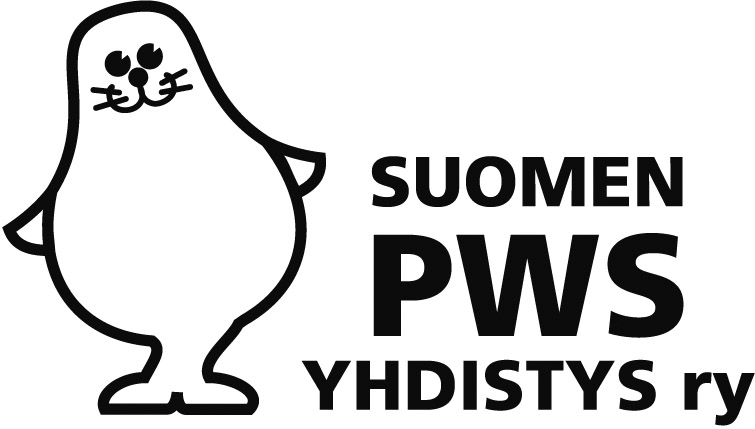 Marraskuu 2015Hyvät Suomen PWS-yhdistyksen jäsenet!Vuosi on kääntynyt loppusuoralle ja mm. ensimmäisiä joulun merkkejä niin kaupoissa kuin mainoksissa on jo näkynyt ainakin täällä Hyvinkäällä! Syksy on ollut aika kirkas ja kuiva, mutta viime päivät ainakin meillä on ollut tyypillistä koleaa ja vesisateista syyssäätä.Meidän Henri aloitti viimeisen vuotensa Telma-koulutuksessa (= Työhön ja itsenäiseen elämään valmentava koulutus) ja vähitellen täytyy alkaa miettiä tulevaisuutta ensi syksystä alkaen. Myös asuntolapaikka on toiveissa. Henkka on ollut vuoden alusta kerran kuukaudessa viikon intervallijaksolla täällä Hyvinkäällä ja käynyt sieltä käsin koulussa. Meille kaikille se on ollut hyvä kokemus. Toivottavasti kaupunki myöntää määrärahaa tähän myös ensi vuonna.***************Viime keväänä yhdistyksen vuosikokous päätti pitää perhetapaamisen ja vuosikokouksen 13.-15.5.2016 Lehtimäen Opistolla. Vuoden 2017 ajankohdaksi päätettiin edelleen viikonloppu toukokuun puolivälissä, mutta otamme vastaan ehdotuksia tai toiveita mahdollisesta uudesta kokoontumispaikasta. Valinnan paikasta ja lopullisesta ajankohdasta teemme ensi vuoden toukokuun vuosikokouksessa. ***************Ensi vuoden perhetapaamisesta sen verran, että sinne ovat tulossa vieraiksi yhdistyksemme jäsenet, PWS-asiantuntijalääkäri Risto Lapatto sekä PWS-Osaamiskeskuksesta Eliisa Koljonen. He ovat paikalla lauantaina ja sijoitamme ohjelmaan heille ja aikuisille yhteisen tapaamisen. Perhetapaamiseen ilmoittautumisesta, hinnasta ym. saatte tietoa alkukevään jäsenkirjeessä. Perhetapaamisen yhteydessä pidämme yhdistyksen vuosikokouksen, jossa teemme toimintapäätöksiä vuodelle 2017 ja henkilövalintoja vuosille 2017-18. Esityslistan asioineen lähetän keväällä jäsenkirjeen yhteydessä. Sen verran tässä mainitsen henkilövalinnoista, että vuosikokouksen yksi asia on valita yhdistykselle puheenjohtaja vuosille 2017-18. Allekirjoittaneen kaksivuotinen toimikausi päättyy vuoden 2016 lopussa. Ja vielä mainittakoon, että tämän kevään vuosikokous valitsi uudeksi hallituksen jäseneksi vuosille 2016-2017 Susanna Kansasen, jonka toivotamme tervetulleeksi tähän toimeen. ***************Kesän 2016 Liikuntaleirille kaivataan halukkaita leirinohjaajia Suvi Hartikaisen ja Ilona Rönkön kavereiksi. Leirin ajankohdasta eikä muustakaan leiriin liittyen ole sovittu, kunhan ensin saadaan ohjaajia lisää. Leiri pidetään Lehtimäen Opistolla. Kiinnostuneet ilmoittautukaa allekirjoittaneelle mahdollisimman pikaisesti.***************Yhdistyksemme kunniapuheenjohtaja Matti Leikola täytti 10.11.2015 80 v. ja yhdistyksen puolesta onnittelemme näin Mattia.***************Jäsentietojen päivitys on edelleen edennyt vähitellen, sitä mukaa, kun tietoa teiltä olen saanut. Tämän postin laitan sen mukaan, miten olette ilmoittaneet, sähköisesti tai kirjepostina. Laittakaa viestiä, jos laitan toisin kuin olette ilmoittaneet tai ilmoittaminen on jostain syystä unohtunut. Jäsentietoihin liittyen, Tukiliitto pyysi tiedottamaan, että jäsenmaksujen tilinumero, joka on valmiina jäsenmaksulaskuissa, on muuttunut ja uusi tilinumero on FI 1917323000011699. Jäsenmaksut tulevat tammikuussa. Muistinvirkistykseksi, että yhdistyksen vuosikokous päätti vuoden 2016 jäsenmaksuksi 40 euroa, kannatusjäsenmaksuksi 30 euroa ja yritysjäsenmaksuksi 60 euroa. Ja edelleen on voimassa itse kullekin tavoitteena hankkia kannatusjäseniä. Heidät voi ilmiantaa yhteystietoineen yhdistyksen rahastonhoitajalle Maija Kuossarille.***************Näillä näkymillä,A-PSuomen PWS-yhdistyksen puheenjohtajaVehkojantie 17, 05830 Hyvinkääp. 040 744 2705ap.kaisalaakso@gmail.com